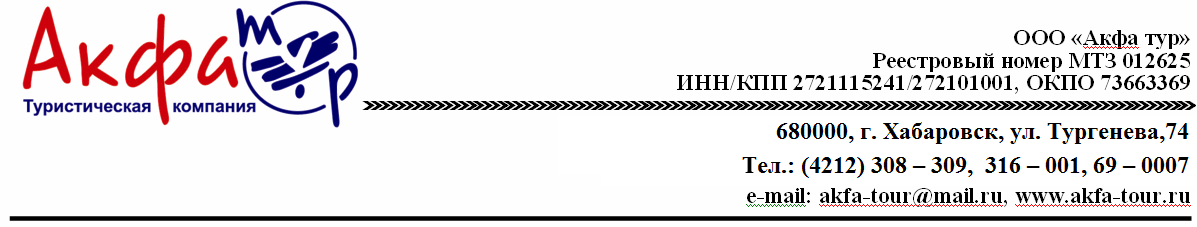 Самый уютный город России-  Хабаровск!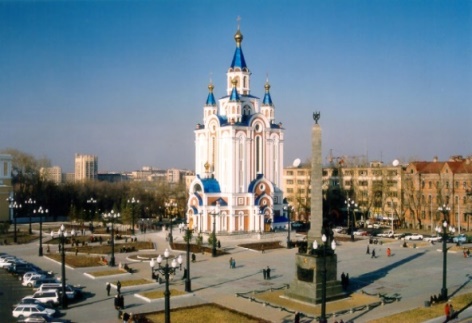 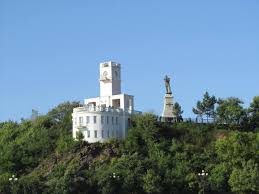 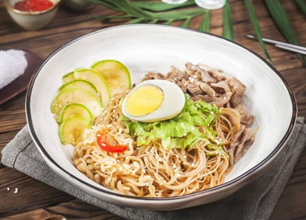 10:00 Обзорная экскурсия по городу ХабаровскВас ожидает два часа завораживающей экскурсии по городу в компании опытного гида, на комфортабельном автобусе, с возможностью остановки на памятных местах для фотографирования. Во время экскурсии вы увидите главные достопримечательности: вокзал, привокзальная площадь, памятник Ерофею Хабарову, главные площади города: им. В.И. Ленина, Площадь Славы Мемориальный комплекс , Свято-Преображенский кафедральный собор, Комсомольская площадь,(ныне Соборная), Хабаровский собор Успения Божией Матери, ул. Им. Тараса Шевченко- первая улица Хабаровска, Храм Святителя Иннокентия Иркутского ,Экскурсия по ул. Муравьева-Амурского, Посещение городских прудов и осмотр уникального спортивно-зрелищного комплекса « Платинум арена».  Визитную карточку Хабаровска – Утес!12:30 Кулинарный урок и обед в кафе «Корея» В программе - приготовление кимпаб и милкшейка под руководством шеф-повара кафе Ким Веры Таксоновны, познакомимся с корейскими национальными  традициями.Кимпаб - популярное блюдо корейской кухни, представляет собой роллы, завернутые в сушеные прессованные листы «морской капусты» (김 ким), наполненные приготовленным на пару́ рисом (밥 пап), с добавлением начинки, нарезанной или выложенной полосками, обычно квашеных овощей, рыбы, морепродуктов, ветчины и омлета. А также  корейский суп куксу. И конечно, вкусный обед.Заряд положительных эмоций, яркие впечатления гарантированы!Стоимость на человека:
 	при группе от 15 человек 1850 руб/чел + руководитель бесплатно
Продолжительность тура 4 часа 